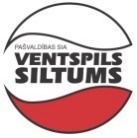 LATVIJAS REPUBLIKAPAŠVALDĪBAS  SIA “VENTSPILS  SILTUMS”Vienotais reģistrācijas Nr. 40003007655Talsu ielā 84, Ventspilī, LV- 3602Tālrunis 636 02 200, fakss 636 02 210,  e-pasts: vent.siltums@ventspils.lvVentspilī15.06.2020. Iepirkuma ar identifikācijas Nr. VS 20/58Ieinteresētajiem piegādātājiemAtbildes uz Ieinteresētā piegādātāja jautājumuPašvaldības SIA „Ventspils siltums” sniedz atbildes uz Ieinteresētā piegādātāja uzdotajiem jautājumiem par iepirkumu „Sagādes un transporta iecirkņa ēkas jumta remonts Talsu ielā 69, Ventspils”, iepirkuma identifikācijas Nr. VS 20/58 (turpmāk – Iepirkums):Jautājums: Vai nav nepieciešams veikt skārda detaļu – parapetu cepures nomaiņu?Atbilde: Jā, ir.Jautājums: Vai pamatnes gruntēšana nav paredzēta, vai jāiekļauj pozīcijas cenā kausēšanas darbiem?Atbilde: Ja jumta ieklāšanas tehnoloģija paredz pamatnes gruntēšanu – tad jā.      Iepirkuma līgumcenā ir jāietver visas līguma darbības laikā ar remontu saistītās izmaksasJautājums: Vai ir iespēja piedāvāt atjaunot hidroizolācijas materiāla virsklāju bez demontāžas?Atbilde: Nē, saskaņā ar tehnisko specifikāciju ir jāveic vecā seguma demontāža.